Szanowni Państwo,W imieniu Sektorowej Rady ds. Kompetencji Moda i Innowacyjne Tekstylia  serdecznie zapraszamy   do udziału  w corocznej Konferencji Rady, która odbędzie się w dniu 26 września  2019r. w Centrum Promocji Mody ul Wojska Polskiego 121  w Łodzi podczas   spotkania branżowego  „Szwalnia 2020 – tylko dla profesjonalistów” w godzinach 9.00 – 17.00.Konferencja jest  otwartą przestrzenią do zdobycia wiedzy, wymiany doświadczeń i nawiązania kontaktów  w zakresie  pozyskiwania kadr, współpracy pracodawców ze szkołami, podnoszenia kwalifikacji kadr w przedsiębiorstwach, współpracy przedsiębiorstw i szkół z władzami. Mamy nadzieje, że zechcecie Państwo przyjąć nasze zaproszenie i licznie weźmiecie udział  w konferencji. Oprócz programu konferencji, który prezentujemy poniżej będziemy mieli unikalną okazję do spotkań B2B  z producentami i dystrybutorami    wprowadzającymi  na rynek polski innowacje produktowe i technologiczne prezentującymi się na stoiskach wystawienniczych na „Szwalnia 2020 – tylko dla profesjonalistów”.Udział w konferencji jest bezpłatny.Prosimy o wypełnienie załączonego formularza zgłoszeniowego i odesłanie go na adres:b.stasiak@textiles.pl do dnia 20 września 2019r.Z poważaniemAleksandra Krysiak i Wojciech SłabyAnimatorzy Rady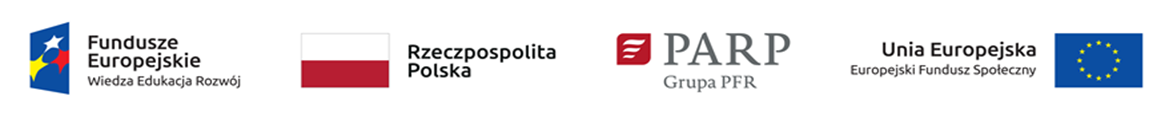 Program KonferencjiFormularz ZgłoszeniowyProsimy o wypełnienie formularza zgłoszeniowego i odesłanie go na adres:b.stasiak@textiles.pl do dnia 20 września 2019r.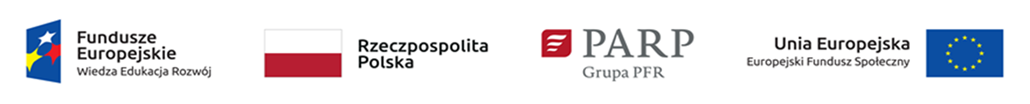 9.00 – 9.30Rejestracja  uczestników09.30 - 10.00Prezentacja filmów promocyjnych Rady10.00 - 10.30Instytut Badań Edukacyjnych – prezentacja pilotażowego wdrażania Sektorowej Ramy kwalifikacji Zawodowych10.30 - 11.00Dzielmy się dobrymi praktykami – spotkanie nauczycieli zawodu11.00 - 13.00Prezentacje produktowe wystawców13.00 - 14.00Prezentacja programu szkolenia kadr w ramach konkursu PARP 14.00 – 14.15Przerwa kawowa14.15 – 14.45 Trendy eko – nie tylko moda, ale konieczność 14.45  - 15.00Buduję swoją karierę – kwalifikacje rynkowe 15.00 – 15.15Prezentacja Laureatów Konkursów PŁ :Szkoła Bielsko-Biała – World Skills 2019 Kazan15.15 - 16.30Panel dyskusyjny –  Problemy kadrowe – mamy dla Was rozwiązania i pieniądze (przedstawiciele  szkól, przedsiębiorstw, samorządu lokalnego i  władz centralnych)16.30 - 17.00LunchNazwa podmiotuPełny Adres (kod, miejscowość, ulica, numer)Imię i Nazwisko uczestników konferencji12345Telefon kontaktowy stacjonarnyTelefon kontaktowy komórkowyAdres e-mailowyStrona wwwUwagi:Prosimy o wpisanie szczególnych potrzeb w zakresie likwidacji barier dla osób niepełnosprawnych